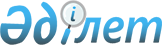 Об определении и утверждении мест размещения нестационарных торговых объектов на территории Уланского районаПостановление акимата Уланского района Восточно-Казахстанской области от 19 мая 2023 года № 169. Зарегистрировано Департаментом юстиции Восточно-Казахстанской области 2 июня 2023 года № 8855-16
      В соответствии с подпунктом 4-2) пункта 1 статьи 31 Закона Республики Казахстан "О местном государственном управлении и самоуправлении в Республике Казахстан", приказом исполняющего обязанности Министра национальной экономики Республики Казахстан от 27 марта 2015 года № 264 "Об утверждении Правил внутренней торговли" (зарегистрирован в Реестре государственной регистрации нормативных правовых актов за № 11148), акимат Уланского района Восточно-Казахстанской области ПОСТАНОВЛЯЕТ:
      1. Определить и утвердить места размещения нестационарных торговых объектов на территории Уланского района согласно приложению к настоящему постановлению.
      2. Государственному учреждению "Отдел предпринимательства и сельского хозяйства Уланского района" в установленном законодательством Республики Казахстан порядке обеспечить:
      1) государственную регистрацию настоящего постановления в Департаменте юстиции Восточно-Казахстанской области;
      2) размещение настоящего постановления на интернет-ресурсе акимата Уланского района Восточно-Казахстанской области после его официального опубликования.
      3. Контроль за исполнением настоящего постановления возложить на курирующего заместителя акима Уланского района.
      4. Настоящее постановление вводится в действие по истечении десяти календарных дней после дня его первого официального опубликования. Места размещения нестационарных торговых объектов на территории Уланского района
					© 2012. РГП на ПХВ «Институт законодательства и правовой информации Республики Казахстан» Министерства юстиции Республики Казахстан
				
      Аким Уланского района

Д. Рахметкалиев
от 19 мая 2023 года
№ 169Приложение к постановлению
акимата Уланского района
от 16 мая 2023 года № 169
    №
Места размещения нестационарных торговых объектов
Занимаемая площадь, квадратный метр
Период осуществления торговой деятельности, лет
Близлежащая инфраструктура
Сфера деятельности
1
поселок Касыма Кайсенова, площадь Абая, около дома № 2
50
5
Магазин "Тоганас"
Розничная торговля (реализация продовольственных и непродовольственных товаров)
2
село Сагыр, улица Абая, около сельского клуба
10
5
нет
Розничная торговля (реализация продовольственных и непродовольственных товаров)
3
село Мамай батыра, улица Тәуелсіздік, около дома № 40
10
5
Магазин "Булбулгус"
Розничная торговля (реализация продовольственных и непродовольственных товаров)
4
село Ново-Азовое, улица Советская, около дома № 21
10
5
нет
Розничная торговля (реализация продовольственных и непродовольственных товаров)
5
село Айыртау, улица Тохтарова, около дома № 2 
10
5
Магазин "Перизат"
Розничная торговля (реализация продовольственных и непродовольственных товаров)
6
поселок Асубулак, улица Бейбитшилик, около рынка
10
5
Магазин "Тамара"
Розничная торговля (реализация продовольственных и непродовольственных товаров)
7
село Привольное, улица Целинная, около дома № 27/1
10
5
Магазин "Керей"
Розничная торговля (реализация продовольственных и непродовольственных товаров)
8
село Улан, улица Ахметова, около дома № 31
10
5
нет
Розничная торговля (реализация продовольственных и непродовольственных товаров)
9
село Каменка, улица Центральная, около дома № 11
10
5
Столовая "Кайрат"
Розничная торговля (реализация продовольственных и непродовольственных товаров)
10
поселок Огневка, улица Панина, около дома № 2
10
5
нет
Розничная торговля (реализация продовольственных и непродовольственных товаров)
11
село Донское, улица Мира, около дома № 2
10
5
Магазин "Иртыш"
Розничная торговля (реализация продовольственных и непродовольственных товаров)
12
село Саратовка, улица Молодежная, около дома № 4
10
5
нет
Розничная торговля (реализация продовольственных и непродовольственных товаров)
13
село Таврия, улица Т. Тохтарова, около дома № 45
30
5
нет
Розничная торговля (реализация продовольственных и непродовольственных товаров)
14
село Таргын, улица К. Кайсенов, около дома № 29
10
5
нет
Розничная торговля (реализация продовольственных и непродовольственных товаров)
15
село Герасимовка, улица Д. Кунаева, около сельского клуба
10
5
нет
Розничная торговля (реализация продовольственных и непродовольственных товаров)
16
село Бозанбай, улица Самата Муканова, около дома № 24
30
5
нет
Розничная торговля (реализация продовольственных и непродовольственных товаров)
17
село Алмасай, улица Кабанбай Батыра, около дома № 5
10
5
нет
Розничная торговля (реализация продовольственных и непродовольственных товаров)